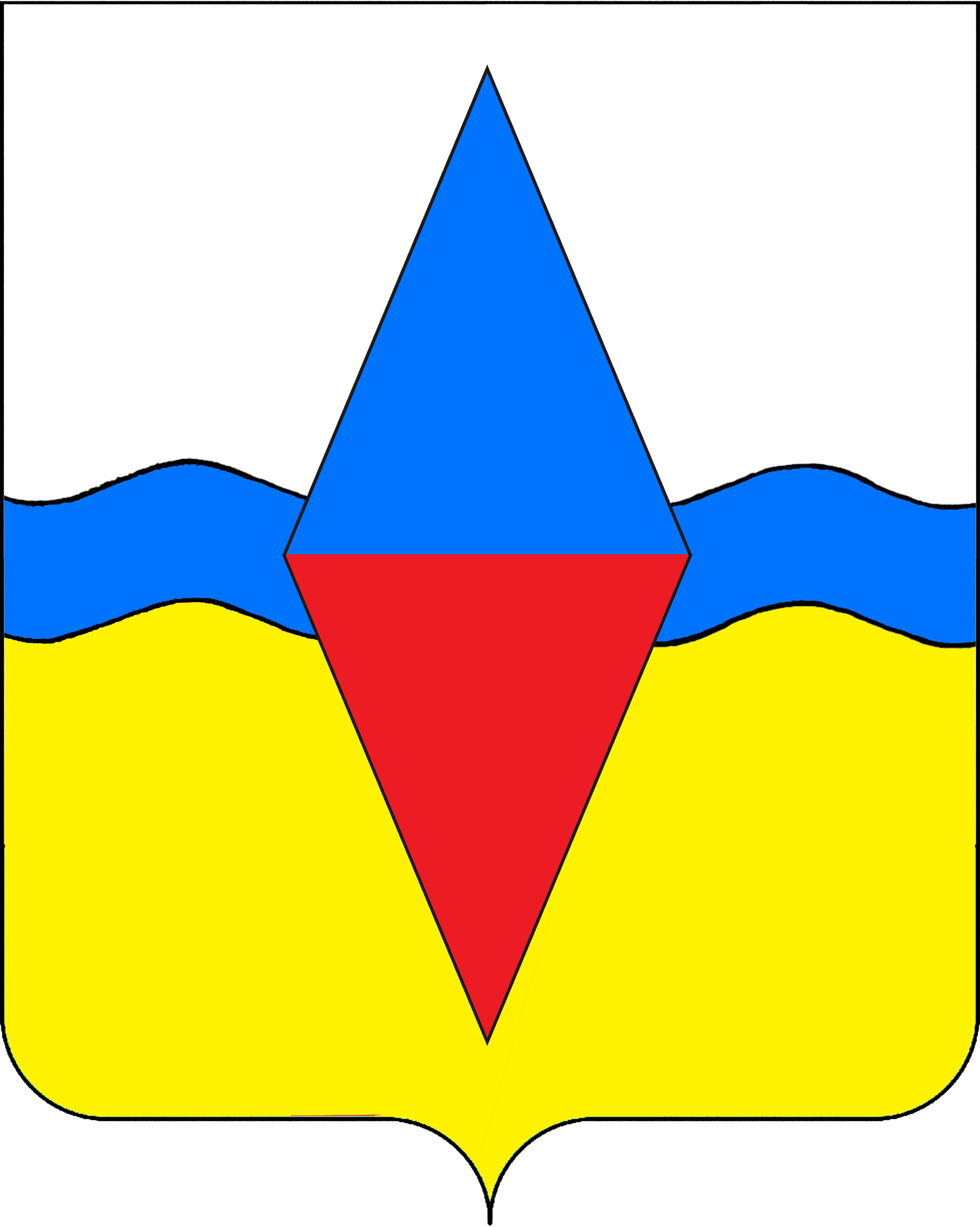 ПОСТАНОВЛЕНИЕ АДМИНИСТРАЦИИ ЮГО-СЕВЕРНОГО  СЕЛЬСКОГО ПОСЕЛЕНИЯ ТИХОРЕЦКОГО РАЙОНАот 18.12.2017г.                                                                                                     № 123                      станица Юго-СевернаяОб утверждении муниципальной программы Юго-Северного сельского поселения Тихорецкого  района«Формирование современной городской среды» на 2018- 2022 годыВ целях содействия решению вопросов местного значения, вовлечения населения в процессы местного самоуправления, создания благоприятных условий проживания граждан, повышения качества реформирования жилищно-коммунального хозяйства Юго-Северного сельского поселения Тихорецкого района, руководствуясь Федеральным законом от 06 октября 2003 года                  № 131-ФЗ  «Об общих принципах организации местного самоуправления в Российской Федерации», постановлением Правительства Российской Федерации от 10 февраля 2017 года № 169 «Об утверждении Правил предоставления и распределения субсидий из федерального бюджета бюджетам субъектов Российской Федерации на поддержку государственных программ субъектов Российской Федерации и муниципальных программ формирования современной городской среды», п о с т а н о в л я ю:1.Утвердить муниципальную программу Юго-Северного сельского поселения Тихорецкого  района «Формирование современной городской среды» на 2018- 2022 годы (прилагается).2.Главному специалисту  администрации Юго-Северного сельского поселения  Тихорецкого  района  (Тучкова) обеспечить размещение настоящего постановления на официальном сайте администрации  Юго-Северного сельского поселения Тихорецкого района  в информационно –телекоммуникационной сети «Интернет».3.Контроль за выполнением настоящего постановления оставляю за собой.4.Настоящее постановление вступает в силу со дня его подписания, но не ранее 1 января 2018 года. Глава Юго-Северного сельского поселения Тихорецкого района		                      		        А.В.Аулов 